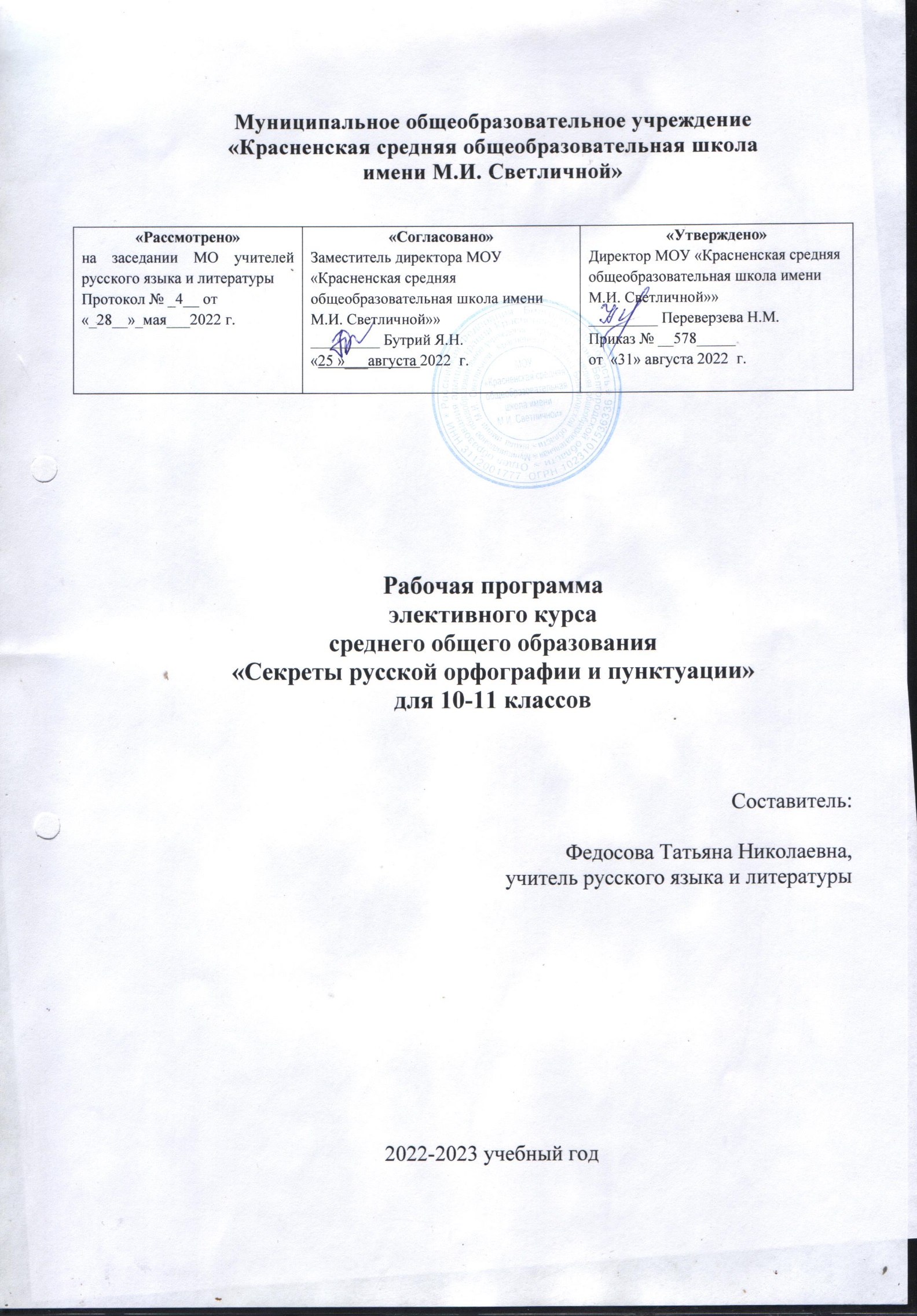 Пояснительная записка.Настоящая рабочая программа разработана на основе Федерального государственного образовательного стандарта среднего общего образования  и на основе авторской «Программы элективного курса по русскому языку «Русское правописание: орфография и пунктуация» для учащихся 10 -11 классов».Основная цель элективного курса «Секреты русской орфографии и пунктуации» состоит в повышении грамотности учащихся, в развитии культуры письменной речи. Свободное владение орфографией и пунктуацией предполагает не только знание правил и способность пользоваться ими, но и умение применять их, учитывая речевую ситуацию и необходимость как можно точнее передать смысл высказывания, используя при этом возможности письма. Именно поэтому программа уделяет особое внимание характеристике речевого общения в целом, особенностям письменного общения, а также специфическим элементам речевого этикета, использующимся в письменной речи.Важнейшим направлением в обучении становится систематизация и обобщение знаний в области правописания и формирование умения ориентироваться в орфографии и пунктуации, учитывая их системность, логику, существующую взаимосвязь между различными элементами (принципы написания, правила, группы и варианты орфограмм, пунктограмм и т. п.).Программа дает учителю представление о том, как нужно распределить материал по темам, какую последовательность изучения правил избрать, чтобы в результате обучения у старшеклассников укрепилась уверенность в целесообразности системы русского правописания, в его мотивированности, логичности (несмотря на некоторые нарушения общих орфографических и пунктуационных закономерностей). Тематика занятий элективного курса обеспечивает более глубокое изучение орфографических и пунктуационных правил русского языка, так как является дополнением к урокам базового уровня, позволяет организовать подготовку к ЕГЭ.На этой базе формируется умение ориентироваться в многообразных явлениях письма, правильно выбирать из десятков правил именно то, что соответствует данной орфограмме и пунктограмме. Такое умение значительно облегчает задачу усвоения самих правил, так как заставляет в разных орфографических (пунктуационных) фактах видеть общие и отличительные свойства, вооружает системой обобщающих правил, которые поглощают несколько частных, заставляют глубже осмыслить полученные ранее сведения из разных областей лингвистики и умело пользоваться этой информацией при выборе правильного написания.Для достижения основных целей курса необходимо пользоваться наиболее эффективными приемами, которые помогают реализовать указанные направления в обучении. Это, прежде всего, работа с обобщающими схемами и таблицами по орфографии и пунктуации; семантический анализ высказывания и поиск адекватных языковых средств для выражения смысла средствами письма; работа с разнообразными лингвистическими словарями (в том числе и этимологическим, который в лаконичной форме дает информацию не только о происхождении слова, но и объясняет его написание). Кроме того, значительными обучающими возможностями обладает такой прием, как орфографический анализ структурно-семантических схем слова или морфемно-словообразовательных моделей. Такой анализ развивает языковую догадку, способность предвидеть орфографические затруднения, вызванные морфемной особенностью того словообразовательного образца, которому соответствует данное слово и десятки других слов этой группы.	           Чтобы добиться хороших результатов, необходимо также иметь в виду, что успешность обучения орфографии во многом зависит от общего уровня речевого развития старшеклассника и прежде всего от владения видами речевой деятельности: осмысленным и точным пониманием чужого высказывания (аудирование, чтение); свободным и правильным выражением собственных мыслей в устной и письменной речи (говорение,письмо) с учетом разных ситуаций общения и в соответствии с нормами литературного языка. Русское правописание может быть освоено в процессе совершенствования, обогащения всего строя речи старшеклассника, в результате овладения всеми видами речевой деятельности в их единстве и взаимосвязи.                  Коммуникативно-деятельностный подход к совершенствованию правописных умений и навыков способствует активному развитию функциональной грамотности, то есть способности извлекать, понимать, передавать, эффективно использовать полученную разными способами текстовую информацию (в том числе и представленную в виде правила правописания), а также связно, полно, последовательно, логично, выразительно излагать мысли в соответствии с определенной коммуникативной задачей и нормативными требованиями к речевому высказыванию.Цель курса:углубление знаний учащихся по фонетике и графике, лексике и фразеологии, грамматике и правописанию; повышение     грамотности      учеников,      развитие      культуры      письменной      речиЗадачи:углубить знания, развить умения обучающихся по фонетике и графике, лексике и фразеологии,	грамматике	и	правописанию;*совершенствовать   орфографическую   и   пунктуационную   грамотность   обучающихся;расширить знания обучающихся о тексте, совершенствуя в то же время навыки конструирования	текстов;*обеспечить дальнейшее овладение функциональными стилями речи с одновременным расширением знаний обучающихся о стилях, их признаках, правилах их использования;*обеспечить практическое использование лингвистических знаний и умений на уроках литературы, а также восприятие обучающимися содержания художественного произведения   через   его   языковую   форму,   художественную   ткань   произведения;*способствовать развитию речи и мышления обучающихся на межпредметной основе;воспитывать сознательное отношение к языку как явлению культуры, основному средству общения и получения; знаний в разных сферах человеческой деятельности;воспитать человека, владеющего искусством речевого общения, культурой устной и письменной	речи;*развивать практический навык решения тестовых заданий.Задачи решаются	при	использовании таких	форм	работы:групповаяиндивидуальнаяПарнаяФронтальнаядифференцированнаяВ результате изучения курса «Секреты русской орфографии и пунктуации» ученик должен знать/понимать:основные единицы и уровни языка, их признаки и взаимосвязь;орфоэпические, лексические, грамматические, орфографические нормы современного литературного русского языка; нормы речевого поведения в социально-культурной, учебно-научной, официально-деловой сферах общения.Уметь:применять в практике речевого общения основные орфоэпические, лексические, грамматические нормы современного русского литературного языка;соблюдать в процессе письма изученные орфографические и пунктуационные нормы;извлекать необходимую информацию из различных источников;соблюдать	нормы	речевого	поведения	в	социально-культурной,	учебно-научной, официально-деловой сферах общения.фиксировать	замеченные	нарушения	норм	в	процессе	аудирования,	различатьграмматические ошибки и речевые недочеты.Таким образом, на занятиях данного курса формируется:готовность к речевому взаимодействию,моделированию речевого поведения в соответствии с задачами общения;расширяются сведения о нормах речевого поведения в различных сферах общения;совершенствуется умение не только опознавать, анализировать, классифицировать языковые факты, но и осуществлять речевой самоконтроль,оценивая языковые явления с точки зрения нормативности, находить орфографические, грамматические и речевые ошибки, недочёты и исправлять их;применять полученные знания и умения в повседневной речевой практике, создавая устные и письменные высказывания и соблюдая разные виды языковых норм.	             Программа элективного курса «Секреты русской орфографии и пунктуации» предназначена для учащихся 10-х - 11-х классов и рассчитана на 34 часа, т.е. по  1 часу в неделю.       Курс «Секреты русской орфографии и пунктуации» имеет практическую направленность и служит дополнением к основному курсу русского языка в 10-11 классах.           Особенностью данного курса является то, что он акцентирует внимание на наиболее характерных ошибках, а также на особенно сложных случаях орфографии и пунктуации, стилистики.                Для успешной реализации задач курса предлагаются следующие основные формы работы:Содержание курса«Секреты русской орфографии и пунктуации» 10 класс.Особенности письменного общения (2ч)ТЕМА 1. Речевое общение как взаимодействие между людьми посредством языка.Речевое общение как взаимодействие между людьми посредством языка. Единство двух сторон общения: передача и восприятие смысла речи.ТЕМА 2. Речевая ситуация. Формы речевого общения: устная и письменная.Виды речевой деятельности: говорение ( передача смысла с помощью речевых сигналов в устной форме) – слушание ( восприятие речевых сигналов); письмо (передача смысла с помощью графических знаков) – чтение ( расшифровка графических знаков). Формы речевого общения: письменные и устные. Речевая ситуация.Культура речи. Понятие о системе языка (5ч)ТЕМА 1. Стили и функциональные типы речи. Текст. Смысловая и композиционная целостность текста.Текст. Типы текстов. Повествование, описание, рассуждение, отбор языковых средств в зависимости от темы, цели, адресата высказывания.ТЕМА 2. Выразительность русской речи. Средства выразительности речи. Зависимость употребления языковых средств от темы, цели, адресата и ситуации общения.Использование изобразительно-выразительных средств в художественной речи.ТЕМА 3. Лексические нормы (употребление слова в соответствии с лексическим значением и лексической сочетаемости).Стилистически окрашенная лексика. Индивидуально-авторские слова. Лексика ограниченной сферы употребления.ТЕМА 4. Орфоэпические нормы (произношение слова).Роль орфоэпии в устном общении. Произносительные нормы: произношение безударных гласных и некоторых согласных, сочетание согласных, некоторых грамматических форм, особенности произношения иноязычных слов. Акцентологические нормы: нормы ударения в современном русском языке, допустимые варианты произношения и ударения.(см. приложение)ТЕМА 5. Морфологические нормы (образование форм слова)Морфологический анализ слов. Морфологические нормы. Грамматические ошибки, связанные с нарушением морфологических норм.Орфография (25 ч)ТЕМА 1. Морфематический принцип русского правописания. Использование словарей для объяснения правильного написания слов.Система правил, связанных с правописанием морфем. Принцип единообразного написания морфем — ведущий принцип русского правописания (морфологический)ТЕМА 2. Правописание гласных в корне: безударные проверяемые и непроверяемые гласные.Система правил, регулирующих написание гласных и согласных корня. Роль смыслового анализа при подборе однокоренного проверочного слова. Правописание гласных корня: безударные проверяемые и непроверяемые; е и э в заимствованных словах.ТЕМЫ 3 – 4. Группы корней с чередованием.Группы корней с чередованием гласных 1) -кас-//-кос-;лож-; -бир-//-6ер-; -пшр-//-тер-; - стил-//-стел-идр. (зависимость от глагольного суффикса -а-); 2) -рост-//-рос-; -скак-//-скоч- (зависимость от последующего согласного); 3) -гар-//-гор-; -твар-//-твор-; -клан-//-клон-; - зар-//-зор- (зависимость от ударения); 4) корни с полногласными и неполногласными сочетаниями оло//ла; оро//ра; ере//ре; ело//ле.ТЕМА 5. Правописание иноязычных словообразовательных элементов.ТЕМА 6. Обозначение на письме согласных корня: звонких и глухих, непроизносимых, удвоенных.Правописание согласных корня: звонких и глухих; непроизносимых; удвоенных. Чередование согласных в корне и связанные с этим орфографические трудности (доска — дощатый, очки — очечник).Правописание иноязычных словообразовательных элементов (лог, фил, гео, фон и т. п.). Использование	данных	орфографического	и	словообразовательного	словаря	для объяснения правильного написания корня слова.ТЕМА 7. Правила, нарушающие единообразие написания корня (ы и ь в корне после приставок). Понятие о фонетическом принципе орфографии.Правила, нарушающие единообразие написания корня (ы и и в корне после приставок); понятие о фонетическом принципе написания.ТЕМА 8. Правописание суффиксов имен существительных.Типичные суффиксы имён существительных и их написание:-аръ-, -тель-, -ник-, -изн(а), - есть- (-ость-), -ени(е) и др. Различение суффиксов -чик- и -щик- со значением лица. Суффиксы -ек- и -ик, -ец- и -иц- в именах существительных со значением уменьшительности.ТЕМА 9. Правописание сложных имен существительных. Образование и написание сложных имён существительных. ТЕМА 10. Правописание суффиксов имен прилагательных.Типичные суффиксы прилагательных и их написание: -оват-(-еват-), -евит-, -лив-, -чив-, - чат-, -ист-, -оньк- (-енък-) и др. Различение на письме суффиксов -ив- и -ев-, -к- и -ск-в именах прилагательных.ТЕМА 11. Особенности образования сравнительной степени и превосходной степени прилагательных и наречий и написание суффиксов в этих формах слов.Особенности образования сравнительной степени и превосходной степени прилагательных и наречий и написание суффиксов в этих формах слов.ТЕМА 12. Смысловые и грамматические отличия сложных прилагательных, образованных слиянием, и созвучных словосочетаний.Образование и написание сложных слов (имена существительные, прилагательные, наречия). Смысловые и грамматические отличия сложных прилагательных, образованных слиянием, и созвучных словосочетаний (многообещающий — много обещающий).ТЕМА 13. Роль смыслового и грамматического анализа при выборе строчной или прописной буквы. Работа со словарём.Ознакомление с основным содержанием данного раздела орфографии. Роль смыслового и грамматического анализа при выборе строчной или прописной буквы.Работа со словарем «Строчная или прописная?».ТЕМА 14. Дефисное написание разных частей речи.Система правил данного раздела правописания. Роль смыслового и грамматического анализа слова при выборе правильного написания.Орфограммы, связанные с различением на письме служебного слова и морфемы. ТЕМА 15. Образование и написание сложных слов.Образование и написание сложных слов (имена существительные, прилагательные, наречия). Смысловые и грамматические отличия сложных прилагательных, образованных слиянием, и созвучных словосочетаний.ТЕМА 16. Правописание суффиксов глаголов.Типичные суффиксы глагола и их написание: -и-, -е-, -а-, -ка-, -ва-, -ирова-, -ича-, -ему- и др. Различение на письме глагольных суффиксов -ова- (-ева-) и -ыва- (-ива-). Написание суффикса -е- или -и- в глаголах с приставкой обез-//о6ес- (обезлесеть — обезлесить)', -ться и -тся а глаголах.ТЕМА 17. Образование причастий с помощью специальных суффиксов.Образование причастий с помощью специальных суффиксов. Выбор суффикса причастия настоящего времени в зависимости от спряжения глагола. Сохранение на письме глагольного суффикса при образовании причастий прошедшего времени (посеять — посеявший — посеянный).ТЕМЫ 18- 19. Правописание н и нн в полных и кратких формах причастий и прилагательных.Правописание н и нн в полных и кратких формах причастий, а также в прилагательных, образованных от существительных или глаголов.ТЕМА 20. Слитное, дефисное и раздельное написания приставок в наречиях. Происхождение некоторых наречий.Грамматико-орфографические отличия приставки и предлога. Слитное, дефисное и раздельное написание приставок в наречиях. Историческая справка о происхождении некоторых наречий.ТЕМЫ 21-22. Особенности написания производных предлогов, союзов и омонимичных им форм.Особенности написания производных предлогов. Смысловые, грамматические и орфографические отличия союзовчтобы, также, тоже, потому, поэтому, оттого, отчего, зато, поскольку и др. от созвучных сочетаний слов.ТЕМА 23. Грамматико-семантический анализ при выборе слитного и раздельного написания не с разными частями речи.Грамматико-семантический анализ при выборе слитного и раздельного написания не с разными частями речи. Различение приставки ни- и слова ни (частицы, союза).ТЕМЫ 24-25. Различение приставки ни - и слова ни (частицы, союза).Различение приставки ни- и слова ни (частицы, союза).    Темы 26-28.Формулировка проблем исходного текста. Виды проблем. Способы формулировки проблемы. Анализ текстов и проблем  экзаменационных работ  предыдущих лет.        Комментарий к сформулированной проблеме исходного текста. Способы комментария проблемы. Письменное оформление комментария.       Авторская позиция. Отражение авторской позиции в тексте. Требования к формулировке  позиции автора в письменной работе. Анализ оформления авторской позиции в письменных работах выпускников.  Анализ письменных работ выпускников с точки зрения правильности и убедительности приводимых аргументов.     Смысловая цельность, речевая связность и последовательность изложения. Логические ошибки, их характеристика и предупреждение. Абзацное членение, типичные ошибки в абзацном членении письменной работы, их предупреждение.     Точность и выразительность речи. Речевая культура. Требования к точности и выразительности речи. Грамматический строй речи. Речевые недочеты.  Фоновое  оформление работы.  Фактические ошибки, их предупреждение. IV. Комплексная подготовка к ЕГЭ (2ч).Контрольное тестирование в формате ЕГЭСодержание курса«Секреты русской орфографии и пунктуации» 11 класс.Тема 1. Гласные в корнях слов, проверяемые и непроверяемые ударениемСистема правил, регулирующих написание гласных в корне. Роль смыслового анализа при подборе однокоренного проверочного слова. Правописание гласных корня: безударные проверяемые и непроверяемые, -е- и -э- в заимствованных словах. -о- и -ё- после шипящих.Правила, нарушающие единообразие написания корня (-ы- и -и- в корне после приставок), и понятие о фонетическом принципе написания.Группы корней с чередование гласных: 1) -кас- // -кос-, -лаг- // -лож-, -бир- // -бер-, -тир- //- тер-, -стил- // -стел- и др. (зависимость от глагольного суффикса -а-); 2) -раст- // -рос,-скак- // - скоч- (зависимость от последующего согласного); 3) -гар- // -гор-, -твар- // -твор-,-клан- // -клон-, -зар- // -зор- (зависимость  от ударения); 4)  корни с полногласными и неполногласными сочетаниями оло // ла, оро // ра, ере // ре, ело // ле.Правописание иноязычных словообразовательных элементов (лог, фил, гео, фон и т.п.) Корни-омофоны.Тема 2. Соединительные гласные в сложных словахГласные в приставках. Правописание соединительных гласных -о- и -е-. Сложные слова без соединительной гласной: сумасшедший, аквапарк; с первым корнем а) числительным: шестигранник, б) существительным на -мя: имярек, семядоля.Морфологический принцип написания приставок. Приставки не-и ни-; раз- (рас-) и роз- (раз-) Роль смыслового анализа при различении приставок пре- и при-.Написание иноязычных приставок би-, де-, инфра-, под-, пара-, ре-, экстра-, пере-, эпи-.Тема 3. Гласные в безударных окончаниях существительных, прилагательных и причастий Гласные в суффиксах существительных, прилагательных, причастий и наречий. Система правил, регулирующих правописание окончаний разных частей речи. Различие окончаний – е – и – и – в именах существительных. Ударные окончания в словах в забытьи, на острие. Орфографические правила, требующие различения морфем, в составе которых находится орфограмма: -о- и -е- после шипящих и -ц- в суффиксе и окончании; правописание -и- и -ы- после -ц- .Типичные суффиксы имён существительных и их написание: -арь-, -тель-, -ник-, -изн-, - есть- (-ость-), -ени- и другие. Суффиксы -ек- и –ик-, -ец- и –иц- в именах существительных со значением уменьшительности.Типичные суффиксы прилагательных и их значение –оват- (-еват-), -евит-, -лив-, -чив-,-чат-, -ист-, -оньк- (-еньк-) и другие. Различение на письме суффиксов -ив- и -ев-. Тема 4.  Гласные в суффиксах и окончаниях глаголов и их формТипичные суффиксы глагола и их написание : -и-, -е-, -а-, -ка-, -ва-, -ирова-, -ича-, -ану- и др. различение на письме глагольных суффиксов – ова- ( -ева-) и –ыва- . написание суффикса - а – или -и- в глаголах с приставкой – обез- ( обезлесить – обезлесеть ); - ться и – тся в глаголах.Образование причастий с помощью специальных суффиксов. Выбор суффикса причастия настоящего времени в зависимости от спряжения глагола. Сохранение на письме глагольного суффикса при образовании причастий прошедшего времени ( посеять - посеявший – посеянный ).Тема 5. Согласные в корнях, приставках, суффиксахПравописание согласных корня: звонких и глухих; непроизносимых; удвоенных. Чередование согласных в корне и связанные с этим орфографические трудности (доска – дощатый, очки – очёчник).Приставки на з (с )- фонетический принцип. Различение суффиксов –чик- и –щик- со значением лица ; -к- и –ск- в именах прилагательныхТема 6. Правописание -н- и -нн- в прилагательных и причастияхН и нн в полных и кратких формах причастий, а также в прилагательных , образованных от существительного и от глагола.Тема 7. Употребление -ь- и -ъ-Употребление разделительных ъ и ь . написание сочетаний чн , щн ,нч , нщ, рщ, рч, чк, внутри отдельной морфемы и на стыке морфем ; употребление ь	для обозначения мягкости согласного внутри морфемы и на стыке морфем. Ь после шипящих в словах разных частей речи.Тема 8. Слитное, раздельное, дефисное написание словСистема орфограмм данного раздела правописания. Роль смыслового и грамматического анализа при выборе правильного написания.Орфограммы, связанные с различением на письме служебного слова и морфемы. грамматико-семантический анализ при выборе слитного и раздельного написания не с разными частями речи. Различение приставки ни и слова ни (частицы, союза).Грамматико-орфографические отличия приставки и предлога. Слитное и раздельное написания приставок в наречиях. Историческая справка о происхождении некоторых наречий.Образование и написание сложных слов ( имена существительные, прилагательные, наречия). Смысловые и грамматические отличия сложных прилагательных, образованных слиянием, и созвучных словосочетаний ( многообещающий – много обещающий).Употребление дефиса в знаменательных и служебных частях речи. Работа со словарем«Слитно или раздельно».Тема 9. Правописание знаменательных и служебных слов, сходных по звучанию Особенности	написания	производных	предлогов.	Смысловые,	грамматические	и орфографические отличия союзов чтобы, также, тоже, потому, поэтому, оттого, отчего, зато, поскольку от созвучных слов.Тема 10. Контрольный тест по разделу «Орфография»Тема 11. Орфоэпические (произношение, ударение) и морфологические нормыОсобенности произношения гласных и согласных звуков. Деление слова на слоги. Морфологические нормы знаменательных частей речи.Тема 12.Лексические и синтаксические нормыПостроение	предложения	с	деепричастиями.	Управление	и	однородные	члены	в предложении, согласование в предложении. Нормы лексической сочетаемости слов.Тема 13. Зачёт по культуре речи Тема 14. Простое предложениеОднородные члены предложения. Тире между подлежащим и сказуемым. Тире между подлежащим и сказуемым. Тире в неполном предложении; интационные особенности этих предложений.Грамматические и интационные особенности предложений с однородными членами; интонация перечисления.Однородные члены, не соединённые союзом. Однородные члены, соединённые неповторяющимися союзами. Однородные члены, соединённые повторяющимися союзами. Однородные члены, соединённые двойными союзами.Интонационные и пунктуационные особенности предложений с обобщающими словами при однородных членах.Однородные и неоднородные определения, их различение на основе семантико- грамматической и интонационной характеристики предложения и его окружения (контекста).Тема 15. Обособленные члены предложенияИнтонационные особенности предложений с обособленными членами.Обособленные определения распространённые и нераспространённые, согласованные и несогласованные. Причастный оборот как особая синтаксическая конструкция, грамматико- пунктационные отличия его от деепричастного оборота.Способы обособления предложений.Обособление обстоятельств, выраженных одиночным деепричастием и деепричастным оборотом. Смысловые и интонационные особенности предложений с обособленными обстоятельствами, выраженными именем существительными в косвенном падеже.Смысловая и интонационная характеристика предложений с обособленными дополнениями.Выделение голосом при произношении и знаками препинания на письме уточняющих, поясняющих и присоединительных членов предложения.Тема 16. Знаки препинания при вводных словах и конструкциях, обращениеИнтонационные и пунктуационные особенности предложений с вводными словами. Семантико-грамматические отличия вводных слов от созвучных членов предложения. Уместное употребление в письменной речи разных смысловых групп вводных слов.Интонационные и пунктуационные особенности предложений с обращениями. Речевые формулы обращений, используемые в письменной речи.Пунктуационное выделение междометий, утвердительных, отрицательных, вопросительно- восклицательных слов (что, что ж , как же, что же).Тема 17. Знаки препинания при прямой речиПрямая и косвенная речь. Оформление на письме прямой речи и диалога. Разные способы оформления на письме цитат.Тема 18. Знаки препинания в ССПЗнаки препинания между частями сложносочинённого предложения. Интонационные и смысловые особенности предложений, между частями которых ставятся знаки тире, запятая и тире, точка с запятой.Тема 19. Знаки препинания в СППУпотребление знаков препинания между частями сложноподчинённого предложения. Тема 20. Знаки препинания в БСПСемантико-интонационный анализ как основа выбора знака препинания в бессоюзном сложном предложении.Тема 21. Контрольный текст по разделу «Культура речи»Тема 22. Определение функционального стиля текста.Текст, его строение, виды его преобразования и основные признаки. Стили речи (разговорные и книжные: научный, деловой, публицистический, художественный).Тема 23. Работа со смысловыми типами речи.Типы речи: повествование, описание, рассуждение. Тема 24. Основная мысль текста – рассуждение.Типы речи. Рассуждение. Схема построения текста-рассуждения.Тема 25. Приёмы логического разворачивания основной мысли (тезиса).Тема 26. Языковые средства, обеспечивающие связность текста.Тема 27. Написание сочинения-рассуждения по тексту публицистического стиля.Тема 28. Написание сочинения-рассуждения по тексту художественного  стиля.Тема 29. Анализ творческих работ.Тема 30. Редактирование текста.Тематическое планированиеэлективного курса  «Секреты русской орфографии и пунктуации» 10 классТематическое планирование элективного курса  «Секреты русской орфографии и пунктуации» 11 классСписок рекомендуемой учебно-методической литературы.Егораева	Г.Т.	ЕГЭ.	Русский	язык.	Задачник.	Сборник	заданий	и	методические рекомендации. -М.: «Экзамен», 2022.Будникова Н.Н., Дмитриева Н.И., Холявина Т.Г. Поурочные разработки по русскому языку: 10-11 классы. -М.: ВАКО, 2010.Дейкина А.Д., Пахнова Т.М. Русский язык для старших классов. – М.: Вербум. 4.Гольцова Н.Г.,Мищерина М.А. Русский язык. 10-11 классы: книга для учителя.- 5-е изд., испр..- М.:»Русское слово» 2009.Ефремова, Т. Ф., Костомаров, В. Г. Словарь грамматических трудностей русского языка.– М., 2002Лыткина А.А., Минаева А.П., Чегаева Е.Н. Подготовка к ЕГЭ по русскому языку. Пособие для учащихся старших классов. - М. : Чистые пруды, 2010.Меркин, Б. Г., Смирнова, Л. Г. Русский язык. Подготовка к ЕГЭ. Дидактические и справочные материалы. Тесты. – М.: Русское слово, 2004.Пахнова Т.М. Русский язык. Комплексная работа с текстом 9-11 кл., Москва, Айрис- пресс, 2009 год.Филипченко М.П. Сборник диктантов по русскому языку для 5-11 классов.Единый государственный экзамен. Русский язык. Универсальные материалы для подготовки учащихся/ ФИПИ авторы составители: В.И. Капинос, И.П. Цыбулько– М.: Интеллект-Центр, 2010.Лингвистические справочники и словари.Энциклопедия. Русский язык. – М., 1980.Русский язык. Проверочные и контрольные тесты. Н.М.БожкоУстныеПисьменныеФормы контроляСоставление	устных высказываний учащихся.Выразительное	чтение текстов.Лекции.Работа со словарями.1.Работа с текстами 2 .Редактирование текста.3.Индивидуальная работа. 4.Работа в группах.5. Написание сочинений.1.Тестирование. 2.Диктант.3.Самостоятельная работа. 4.Практикум.5. Сочинение.№ТемаК-во часВиды деятельности и формы контроляВиды деятельности и формы контроляОРФОГРАФИЯОРФОГРАФИЯОРФОГРАФИЯ1.Гласные в корнях слов, проверяемые	и непроверяемые ударением1Составление	алгоритмов применения правил, тестирование, работа со словарёмЛекция	с	элементами тестирования2.Соединительные гласные в сложных словах.1Работа	с	перфокартами,	мини- тестирование, практикумПрактическая работа3.Гласные в приставках1Составление	алгоритмов применения правил, тестирование, работа со словарёмЛекция	с	элементами тестирования4.Гласные	в	безударных окончаниях существительных, прилагательных	и причастий.1Защита конспектов, тестирование, лингвистические сочиненияПроектные работы5.Гласные	в	суффиксах существительных, прилагательных, причастий и наречийСоставление	алгоритмов применения правил, тестирование, работа со словарёмЛекция	с	элементами тестирования6.Гласные в суффиксах и окончаниях глаголов и их форм1Оформление	дидактических материалов, тестированиеПрактическая работа7.Согласные	в	корнях, приставках, суффиксах1Работа со словарём, практикум, тестированиеЛекция	с	элементами тестирования8.Правописание -н- и -нн- в прилагательных	и причастиях1Работа с перфокартой, конкурс опорных	конспектов, тестированиеЛекция,	проектная работа9.Употребление -ь- и -ъ-1Тестирование,	составление кроссвордовТворческая работа10.Слитное,	раздельное, дефисное написание слов1Подготовка		проектов, лингвистическое	сочинение, тестированиеПроектная работа11.Правописание знаменательных	и служебных слов, сходных по звучанию1Тестирование, практикумПрактическая работа12.Контрольный	тест	по разделу1Контрольная работаКУЛЬТУРА РЕЧИ (НОРМЫ ПРОИЗНОШЕНИЯ)КУЛЬТУРА РЕЧИ (НОРМЫ ПРОИЗНОШЕНИЯ)КУЛЬТУРА РЕЧИ (НОРМЫ ПРОИЗНОШЕНИЯ)13.Орфоэпические (произношение, ударение) и морфологические нормы1Работа	со	словарём,	конкурс орфоэпических мини-словарейЛекция	с	элементами практической работы14.Лексические	исинтаксические нормы1Тестирование,	работа	с лингвистическими справочникамиЛабораторная работа15.Зачёт по культуре речи1ТестированиеПУНКТУАЦИЯПУНКТУАЦИЯПУНКТУАЦИЯПУНКТУАЦИЯПУНКТУАЦИЯ16.Простое	предложение. Однородные		члены предложения. Тире между подлежащим и сказуемым1Составление опорных схем, конспектов,		защита дидактических	материалов, тестированиеЛекция	с	элементами тестирования17.Обособленные	члены предложения1Тестирование,	работа	с художественными текстамиПрактическая работа18.Знаки препинания при вводных	словах	и конструкциях, обращение1Составление таблиц, тестированиеЛекция	с	элементами тестирования19.Знаки	препинания	при прямой речи1Тестирование,	подготовка докладов, защита проектовПроектная работа20.Знаки препинания в ССП1Практикум, тестированиеПрактическая работа21.Знаки препинания в СПП1Практикум, тестированиеПрактическая работа22.Знаки препинания в БСП1Практикум, тестированиеЛабораторная работа23.Контрольный	текст	по разделу1Контрольная работаАНАЛИЗ ТЕКСТА И НАПИСАНИЕ СОЧИНЕНИЯАНАЛИЗ ТЕКСТА И НАПИСАНИЕ СОЧИНЕНИЯАНАЛИЗ ТЕКСТА И НАПИСАНИЕ СОЧИНЕНИЯАНАЛИЗ ТЕКСТА И НАПИСАНИЕ СОЧИНЕНИЯ24.Определение функционального	стиля текста1Подготовка докладов, составление таблиц, опорных конспектов, анализ текстаЛекция	с	элементами практической работы25.Работа	со	смысловыми типами речи1Выполнение текстовых заданий, анализ текстовЛабораторная работа26.Основная	мысль	текста	- рассуждение1Составление	памяток,	анализ художественных текстовПроектная работа27.Приёмы	логического разворачивания основной мысли (тезиса)1Построение логической схемы текста-рассуждения,	конкурс заметок в стенную печатьЛекция,	творческая работа28.Языковые	средства, обеспечивающие связность текста1Текстовые задания, самоанализ творческих работ, подготовка сообщенийЛабораторная работа29.Написание сочинения-рассуждения по тексту публицистического стиля1Выполнение творческих работПрактическая работа30.Написание сочинения-рассуждения по тексту художественного  стиля1Выполнение творческих работПрактическая работа31.Анализ творческих работ.1Редактирование текстовПрактическая работа 32.Итоговая	контрольная работа в формате ЕГЭ1тестированиеИтоговая работа33-34 Итоговая	контрольная работа в формате ЕГЭ2тестированиеИтоговая работа